Float Your Boat ChallengeBy:  Jared LascanoGroup Members:  Jared, Emma, DylanScience 10 Block DProblem: to make a boat that can carry a mass amount of penniesHypothesis:  “IF” the buoyancy due to the marshmallow is spread around equally under the boat then the boat will hold the most amount because it will be the most balancedObservations:  Top view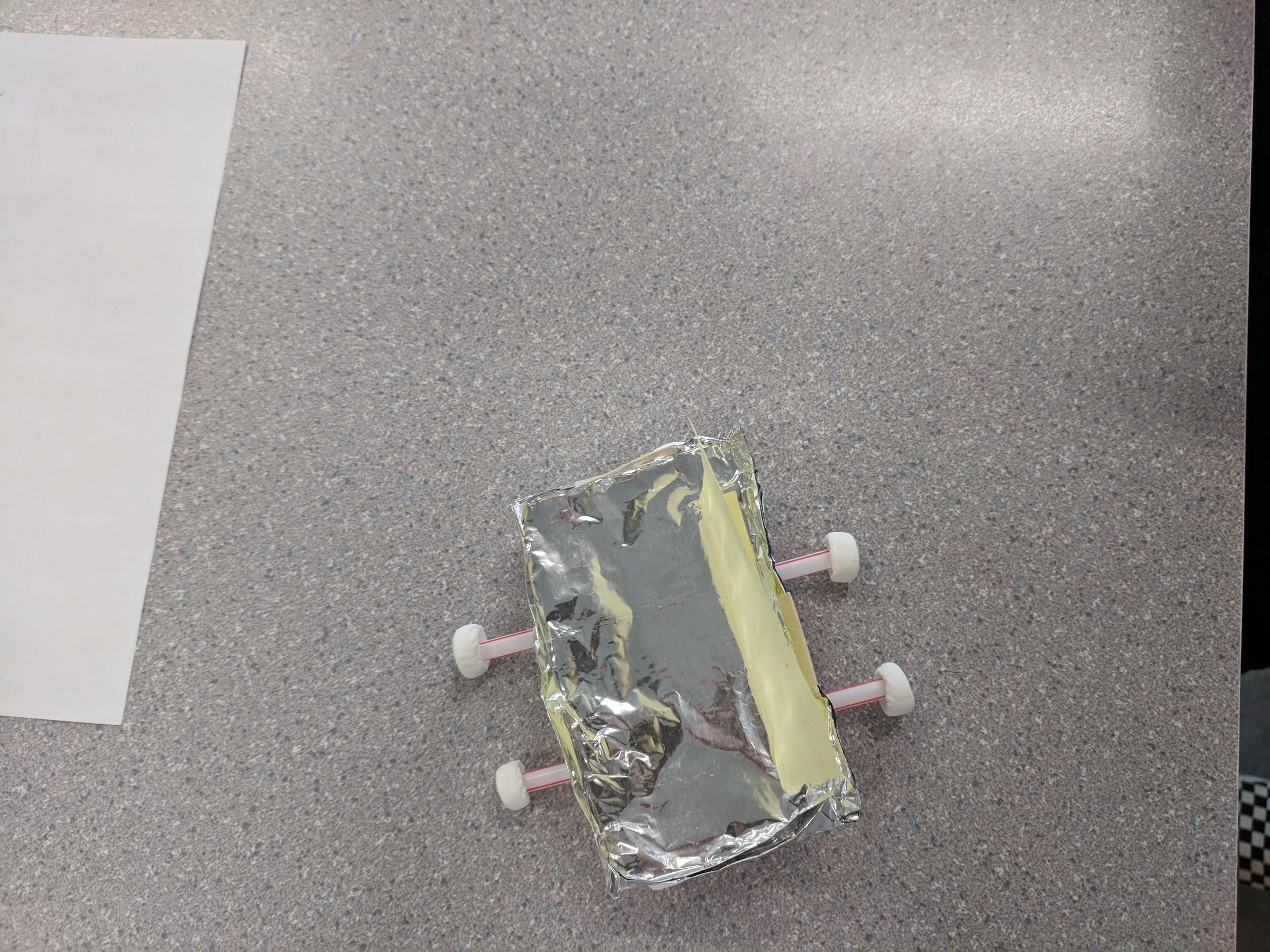 2. Bottom view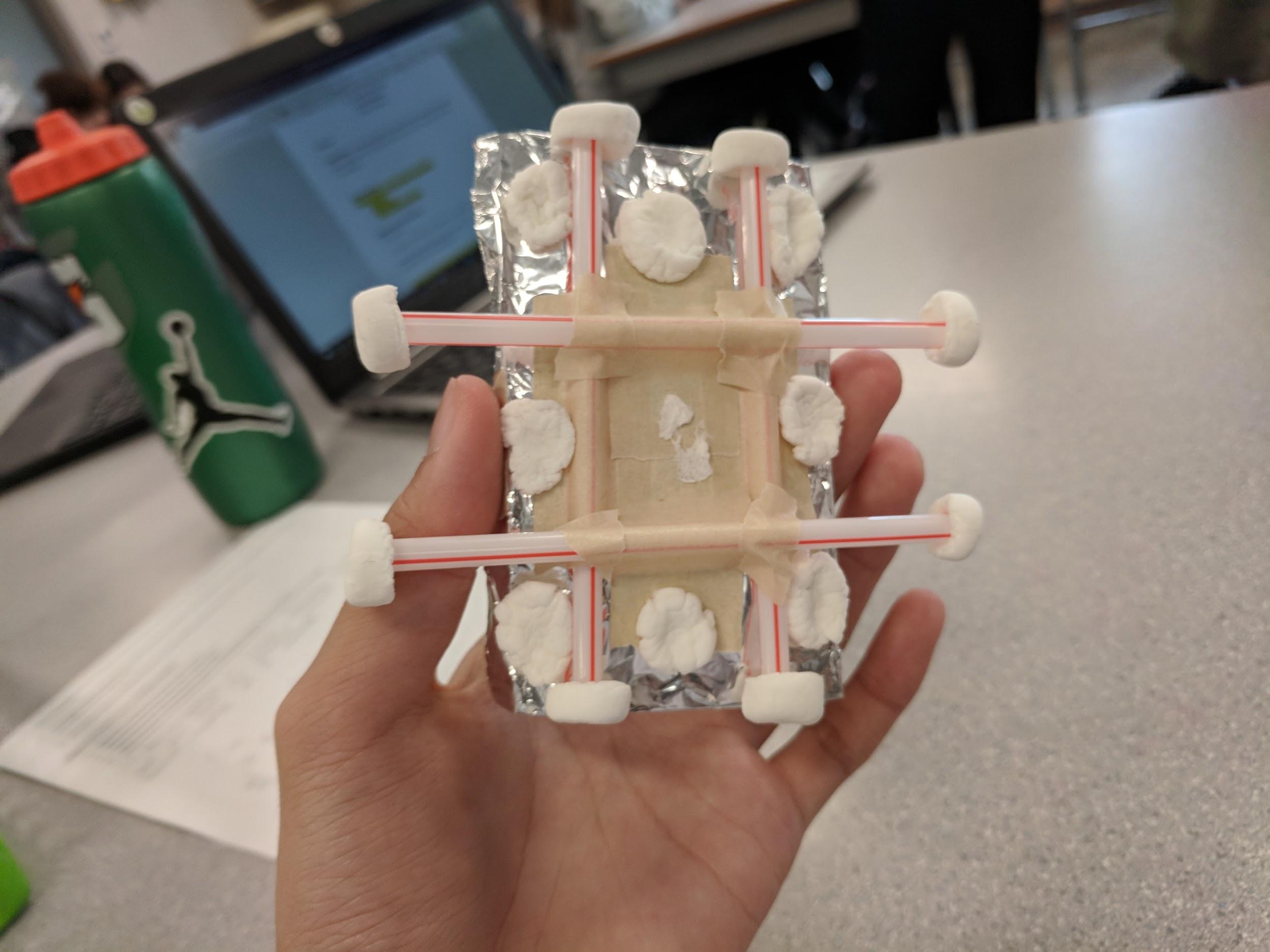 3. Picture of the boat in the water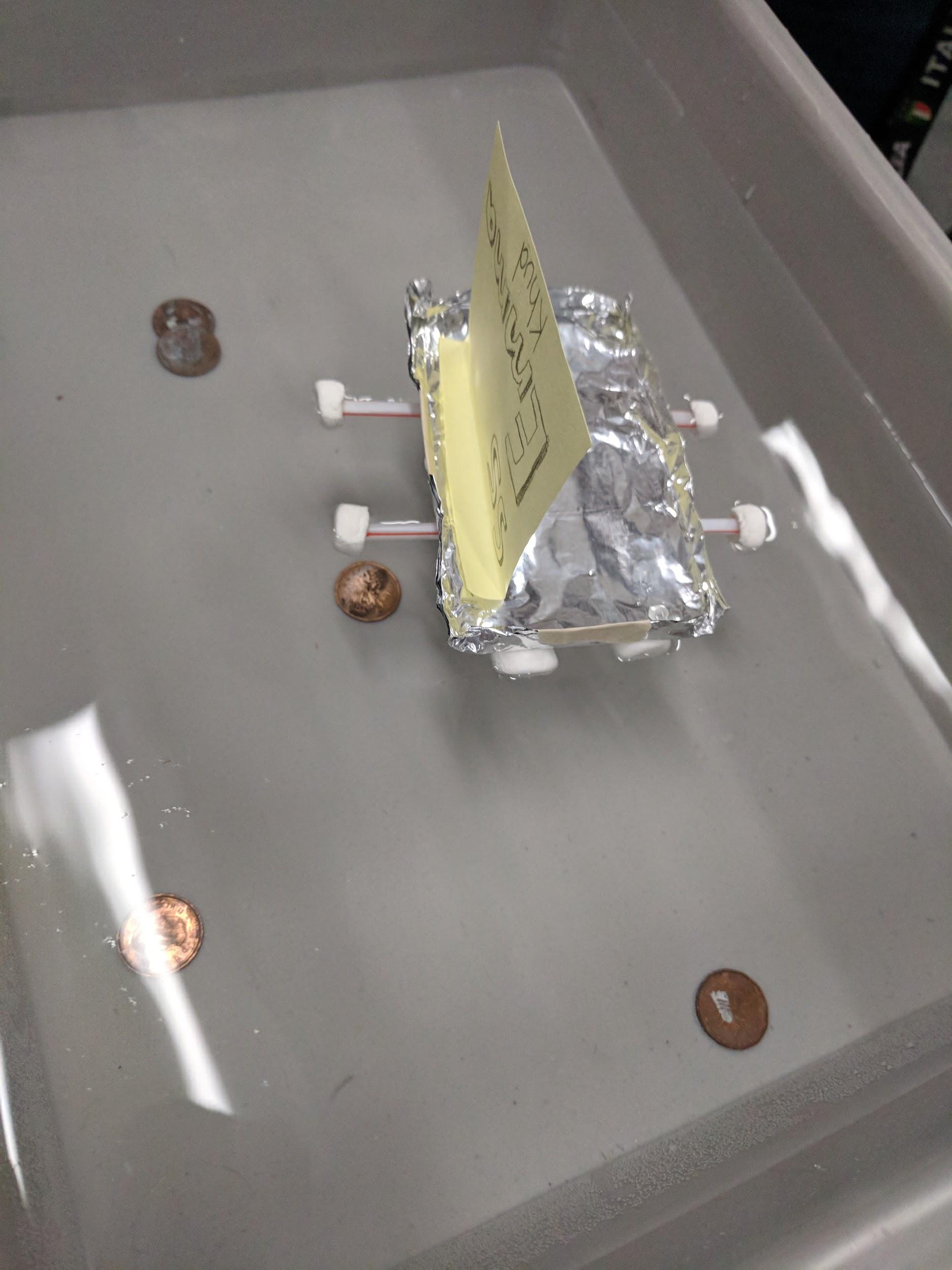 Results and Conclusions:The boat held 19 penniesThe original thinking and reasoning behind the design was by making a tic tac toe shaped base, the weight would be spread out more evenlyIf the following challenge was repeated, to improve the boat design, the following changes would be made. Make it more of a bowl shape, a little more dense, and to keep the marshmallow full shape.